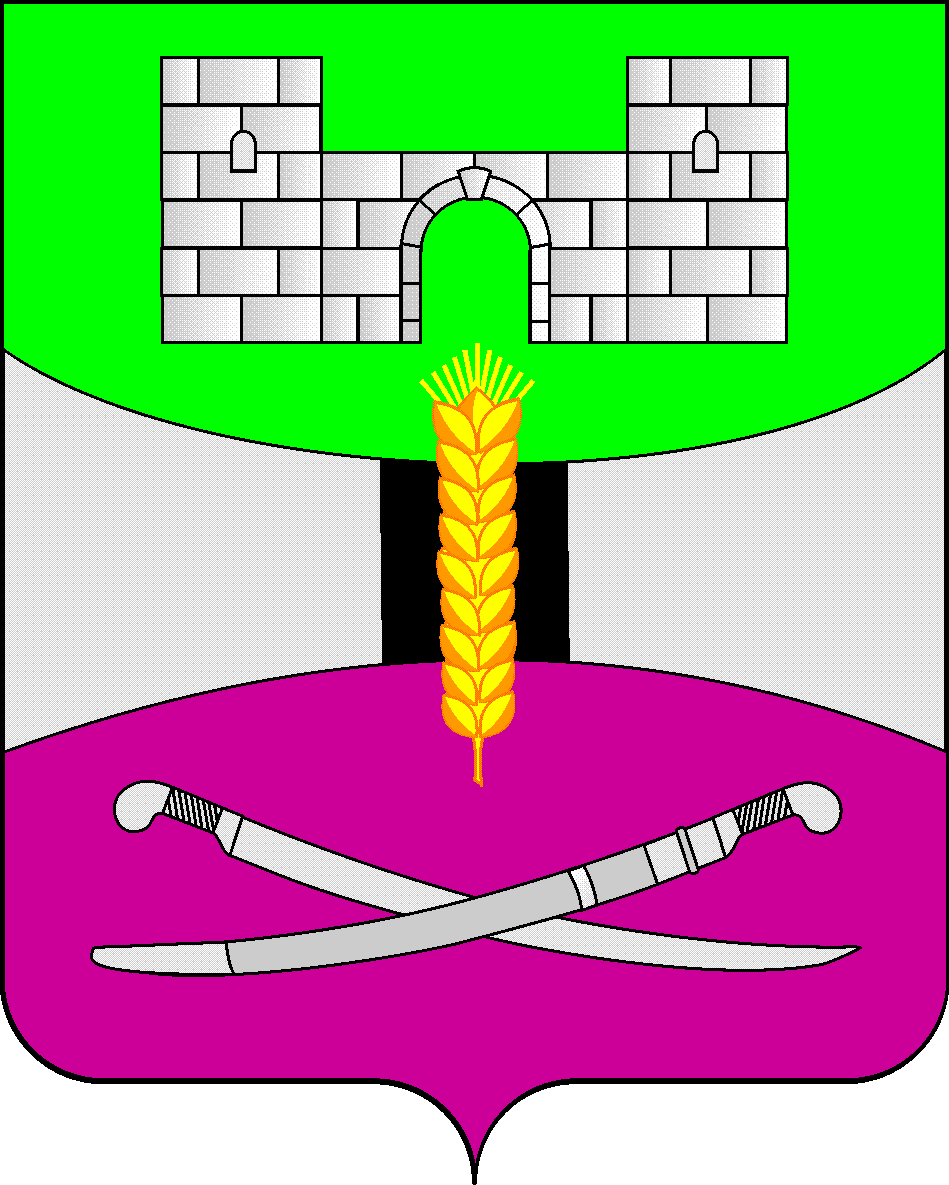 АДМИНИСТРАЦИЯ МУНИЦИПАЛЬНОГО ОБРАЗОВАНИЯЩЕРБИНОВСКИЙ РАЙОНПОСТАНОВЛЕНИЕот 28.08.2023                                                                                                               № 705ст-ца СтарощербиновскаяО внесении изменений в постановление администрациимуниципального образования Щербиновский районот 26 октября 2017 года № 666 «Об утверждениимуниципальной программы муниципального образованияЩербиновский район «Обеспечение деятельности администрациимуниципального образования Щербиновский район»В соответствии с Федеральным законом от 6 октября 2003 года № 131-ФЗ «Об общих принципах организации местного самоуправления в Российской Федерации», Уставом муниципального образования Щербиновский район, постановлением администрации муниципального образования Щербиновский район от 7 июля 2014 года № 341 «О порядке принятия решения о разработке, формирования, реализации и оценки эффективности реализации муниципальных программ муниципального образования Щербиновский район»                      п о с т а н о в л я ю:1. Утвердить изменения, вносимые в постановление администрации муниципального образования Щербиновский район от 26 октября 2017 года                 № 666 «Об утверждении муниципальной программы муниципального образования Щербиновский район «Обеспечение деятельности администрации муниципального образования Щербиновский район» (прилагаются).2. Отделу по взаимодействию с органами местного самоуправления администрации муниципального образования Щербиновский район (Терещенко) разместить настоящее постановление на официальном сайте администрации муниципального образования Щербиновский район.3. Отделу муниципальной службы, кадровой политики и делопроизводства администрации муниципального образования Щербиновский район           (Гусева) опубликовать настоящее постановление в периодическом печатном издании «Информационный бюллетень органов местного самоуправления муниципального образования Щербиновский район».4. Постановление вступает в силу на следующий день после его официального опубликования.Исполняющий полномочия главымуниципального образованияЩербиновский район                                                                   С.Ю. ДормидонтовПРИЛОЖЕНИЕУТВЕРЖДЕНЫпостановлением администрации муниципального образования Щербиновский район от 28.08.2023 № 705ИЗМЕНЕНИЯ,вносимые в постановление администрациимуниципального образования Щербиновский районот 26 октября 2017 года № 666 «Об утверждениимуниципальной программы муниципального образованияЩербиновский район «Обеспечение деятельности администрациимуниципального образования Щербиновский район» В приложении к постановлению:1. Позицию «Этапы и сроки реализации муниципальной программы» паспорта муниципальной программы муниципального образования Щербиновский район «Обеспечение деятельности администрации муниципального образования Щербиновский район» изложить в следующей редакции:2. В разделе 4 «Обоснование ресурсного обеспечения муниципальной программы»:1) первый абзац изложить в следующей редакции: «Финансирование муниципальной программы осуществляется за счет бюджета муниципального образования Щербиновский район, бюджета Краснодарского края, межбюджетных трансфертов из других уровней, в том числе бюджетов сельских поселений Щербиновского района. Общий объем финансирования муниципальной программы на 2018-2025 годы составляет 287 212 979 (двести восемьдесят семь миллионов  двести двенадцать тысяч девятьсот семьдесят девять) рублей 45 копеек. 2) таблицу изложить в следующей редакции: «*Денежные обязательства получателей средств бюджета муниципального образования Щербиновский район, не использованные в предшествующем периоде, в связи с отсутствием возможности их финансового обеспечения                                                                                                                                                           ».5. Приложение № 2 к муниципальной программе муниципального образования  Щербиновский район «Обеспечение деятельности администрации муниципального образования Щербиновский район» изложить в следующей редакции:*Денежные обязательства получателей средств бюджета муниципального образования Щербиновский район, не использованные в предшествующем периоде, в связи с отсутствием возможности их финансового обеспечения.                                                                                                                                                                                                                                                                                                                                                        ».Заместитель главымуниципального образованияЩербиновский район                                                                                                                                                           А.Л. Кочерга«Объемы бюджетных ассигнований муниципальной программыобщий объем финансирования составляет 287 212 979,45 рублей, в том числе по годам:2018 год – 30 149 170,26 рублей;2019 год – 30 331 930,89 рубля;2020 год – 35 440 839,81 рублей; 2021 год – 34 154 197,70 рублей;2022 год – 41 798 556, 89  рублей;2023 год – 45 614 483,90 рублей;2024 год – 35 120 600,00 рублей;2025 год – 34 603 200,00 рублей.В том числе из средств бюджета муниципального образования Щербиновский район 283 046 811,20 рублей; в том числе по годам:2018 год – 29 915 170,26 рублей;2019 год – 30 023 230,89 рубля;2020 год – 33 621 371,56 рублей;2021 год – 33 559 197,70 рублей;2022 год – 41 238  556, 89 рублей;2023 год – 44 965 483,90 рублей;2024 год – 35 120 600,00 рублей;2025 год – 34 603 200,00 рублей.В том числе из средств бюджета Краснодарского края 1 584 168,25 рублей, в том числе по годам:2018 год – 0,00  рублей;2019 год –  57 700,00  рублей;2020 год –1 526 468,25 рублей;2021 год – 0,00 рублей;2022 год – 0,00 рублей;2023 год – 0,00 рублей;2024 год – 0,00 рублей;2025 год – 0,00 рублей.В том числе межбюджетные трансферты из бюджетов других уровней – 2 582 000,00 рублей, в том числе бюджеты сельских поселений Щербиновского района:2018 год – 234 000,00  рублей;2019 год – 251 000,00  рублей;2020 год – 293 000,00 рублей;2021 год – 595 000,00 рублей;2022 год – 560 000,00 рублей;2023 год – 649 000,00 рублей;2024 год – 0,00 рублей;2025 год – 0, 00 рублей».Источник финансирования муниципальной программыГоды реализацииОбъем финансирования, рублейОбъем финансирования, рублейОбъем финансирования, рублейОбъем финансирования, рублейОбъем финансирования, рублейИсточник финансирования муниципальной программыГоды реализацииВсегоКраевой бюджетМестный бюджетМестный бюджет*межбюджетные трансферты 1234567Основное мероприятие № 1 «Информатизация деятельности адми-1нистрации муниципального образования Щербиновский район и Совета муниципального образования Щербиновский район»20181 748 432,790,001 748 432,790,000,00Основное мероприятие № 1 «Информатизация деятельности адми-1нистрации муниципального образования Щербиновский район и Совета муниципального образования Щербиновский район»20191 412 801,110,001 412 801,110,000,00Основное мероприятие № 1 «Информатизация деятельности адми-1нистрации муниципального образования Щербиновский район и Совета муниципального образования Щербиновский район»20202 616 874,790,002 554 124,4762 750,320,00Основное мероприятие № 1 «Информатизация деятельности адми-1нистрации муниципального образования Щербиновский район и Совета муниципального образования Щербиновский район»234567Основное мероприятие № 1 «Информатизация деятельности адми-1нистрации муниципального образования Щербиновский район и Совета муниципального образования Щербиновский район»20211 934 460,540,001 934 460,540,000,00Основное мероприятие № 1 «Информатизация деятельности адми-1нистрации муниципального образования Щербиновский район и Совета муниципального образования Щербиновский район»20221 824 092,080,001 824 092,080,000,00Основное мероприятие № 1 «Информатизация деятельности адми-1нистрации муниципального образования Щербиновский район и Совета муниципального образования Щербиновский район»20232 654 271,660,002 651 937,662 334,000,00Основное мероприятие № 1 «Информатизация деятельности адми-1нистрации муниципального образования Щербиновский район и Совета муниципального образования Щербиновский район»20241 614 700,000,001 614 700,000,000,00Основное мероприятие № 1 «Информатизация деятельности адми-1нистрации муниципального образования Щербиновский район и Совета муниципального образования Щербиновский район»20251 577 200,000,001 577 200,000,000,00Основное мероприятие № 1 «Информатизация деятельности адми-1нистрации муниципального образования Щербиновский район и Совета муниципального образования Щербиновский район»Итого15 382 832,970,0015 317 748,6565 084,320,00Основное мероприятие  № 2 «Информационное освещение деятельности органов местного самоуправления»2018539 862,510,00539 862,510,000,00Основное мероприятие  № 2 «Информационное освещение деятельности органов местного самоуправления»2019489 478,200,00489 478,200,000,00Основное мероприятие  № 2 «Информационное освещение деятельности органов местного самоуправления»2020742 263,050,00729 575,5512 687,500,00Основное мероприятие  № 2 «Информационное освещение деятельности органов местного самоуправления»2021446 226,960,00446 226,960,000,00Основное мероприятие  № 2 «Информационное освещение деятельности органов местного самоуправления»2022569 799,840,00569 799,840,000,00Основное мероприятие  № 2 «Информационное освещение деятельности органов местного самоуправления»2023717 500,000,00717 500,000,000,00Основное мероприятие  № 2 «Информационное освещение деятельности органов местного самоуправления»2024617 100,000,00617 100,000,000,00Основное мероприятие  № 2 «Информационное освещение деятельности органов местного самоуправления»2025602 700,000,00602 700,000,000,00Основное мероприятие  № 2 «Информационное освещение деятельности органов местного самоуправления»Итого4 724 930,560,004 712 243,0612 687,500,00Основное мероприятие  № 3 «Повышение профессионального уровня сотрудников администрации  муниципального образования Щербиновский район»2018147 149,400,00147 149,400,000,00Основное мероприятие  № 3 «Повышение профессионального уровня сотрудников администрации  муниципального образования Щербиновский район»2019179 828,600,00179 828,600,000,00Основное мероприятие  № 3 «Повышение профессионального уровня сотрудников администрации  муниципального образования Щербиновский район»202068 375,000,0068 375,000,000,00Основное мероприятие  № 3 «Повышение профессионального уровня сотрудников администрации  муниципального образования Щербиновский район»202179 250,000,0079 250,000,000,00Основное мероприятие  № 3 «Повышение профессионального уровня сотрудников администрации  муниципального образования Щербиновский район»2022115 050,000,00115 050,000,000,00Основное мероприятие  № 3 «Повышение профессионального уровня сотрудников администрации  муниципального образования Щербиновский район»2023685 400,000,00685 400,000,000,00Основное мероприятие  № 3 «Повышение профессионального уровня сотрудников администрации  муниципального образования Щербиновский район»20240,000,000,000,000,00Основное мероприятие  № 3 «Повышение профессионального уровня сотрудников администрации  муниципального образования Щербиновский район»20250,000,000,000,000,00Основное мероприятие  № 3 «Повышение профессионального уровня сотрудников администрации  муниципального образования Щербиновский район»Итого1 275 053,000,001 275 053,000,000,00Основное мероприятие № 4 «Обеспечение проведения праздничных дней и памятных дат, проводимыхорганами местного самоуправления»2018177 709,000,00177 709,000,000,00Основное мероприятие № 4 «Обеспечение проведения праздничных дней и памятных дат, проводимыхорганами местного самоуправления»2019132 213,580,00132 213,580,000,00Основное мероприятие № 4 «Обеспечение проведения праздничных дней и памятных дат, проводимыхорганами местного самоуправления»2020201 675,000,00201 675,000,000,00Основное мероприятие № 4 «Обеспечение проведения праздничных дней и памятных дат, проводимыхорганами местного самоуправления»2021325 357,040,00325 357,040,000,00Основное мероприятие № 4 «Обеспечение проведения праздничных дней и памятных дат, проводимыхорганами местного самоуправления»2022277 195,000,00277 195,000,000,00Основное мероприятие № 4 «Обеспечение проведения праздничных дней и памятных дат, проводимыхорганами местного самоуправления»2023602 991,000,00602 991,000,000,00Основное мероприятие № 4 «Обеспечение проведения праздничных дней и памятных дат, проводимыхорганами местного самоуправления»2024239 400,000,00239 400,000,000,00Основное мероприятие № 4 «Обеспечение проведения праздничных дней и памятных дат, проводимыхорганами местного самоуправления»2025233 700,000,00233 700,000,000,00Основное мероприятие № 4 «Обеспечение проведения праздничных дней и памятных дат, проводимыхорганами местного самоуправления»Итого2 190 240,620,002 190 240,620,000,00Основное мероприятие  № 5 «Мероприятия по противодействию коррупции»201817 500,000,0017 500,000,000,00Основное мероприятие  № 5 «Мероприятия по противодействию коррупции»201929 141,950,0029 141,950,000,00Основное мероприятие  № 5 «Мероприятия по противодействию коррупции»20200,000,000,000,000,00Основное мероприятие  № 5 «Мероприятия по противодействию коррупции»20210,000,000,000,000,00Основное мероприятие  № 5 «Мероприятия по противодействию коррупции»20229 990,000,009 990,000,000,00Основное мероприятие  № 5 «Мероприятия по противодействию коррупции»202310 000,000,0010 000,000,000,00Основное мероприятие  № 5 «Мероприятия по противодействию коррупции»202410 000,000,0010 000,000,000,00Основное мероприятие  № 5 «Мероприятия по противодействию коррупции»202510 000,000,0010 000,000,000,00Основное мероприятие  № 5 «Мероприятия по противодействию коррупции»Итого86 631,950,0086 631,950,000,00Основное мероприятие    № 6 «Диспансеризация муниципальных служащих администрации му-ниципального образования Щербиновский район»1201890 390,000,0090 390,000,000,00Основное мероприятие    № 6 «Диспансеризация муниципальных служащих администрации му-ниципального образования Щербиновский район»1201976 545,000,0076 545,000,000,00Основное мероприятие    № 6 «Диспансеризация муниципальных служащих администрации му-ниципального образования Щербиновский район»1202076 545,000,000,0076 545,000,00Основное мероприятие    № 6 «Диспансеризация муниципальных служащих администрации му-ниципального образования Щербиновский район»12021101 241,650,00101 241,650,000,00Основное мероприятие    № 6 «Диспансеризация муниципальных служащих администрации му-ниципального образования Щербиновский район»12022120 450,850,00120 450,850,000,00Основное мероприятие    № 6 «Диспансеризация муниципальных служащих администрации му-ниципального образования Щербиновский район»12023157 300,000,00157 300,000,000,00Основное мероприятие    № 6 «Диспансеризация муниципальных служащих администрации му-ниципального образования Щербиновский район»120240,000,000,000,000,00Основное мероприятие    № 6 «Диспансеризация муниципальных служащих администрации му-ниципального образования Щербиновский район»120250,000,000,000,000,00Основное мероприятие    № 6 «Диспансеризация муниципальных служащих администрации му-ниципального образования Щербиновский район»1234567Основное мероприятие    № 6 «Диспансеризация муниципальных служащих администрации му-ниципального образования Щербиновский район»1Итого622 472,500,00545 927,5076 545,000,00Основное мероприятие № 7 «Мероприятия по обеспечению организационных вопросов для реализации муниципальной программы»201827 421 387,560,0027 187 378,560,00234 000,00Основное мероприятие № 7 «Мероприятия по обеспечению организационных вопросов для реализации муниципальной программы»201928 008 522,45 57 700,0027 699 822,450,00251 000,00Основное мероприятие № 7 «Мероприятия по обеспечению организационных вопросов для реализации муниципальной программы»202031 726 706,971 526 468,2529 239 912,66667 326,06293 000,00Основное мероприятие № 7 «Мероприятия по обеспечению организационных вопросов для реализации муниципальной программы»202131 259 191,510,0030 664 191,510,00595 000,00Основное мероприятие № 7 «Мероприятия по обеспечению организационных вопросов для реализации муниципальной программы»202238 854 979,120,0038 294 979,120,00560 000,00Основное мероприятие № 7 «Мероприятия по обеспечению организационных вопросов для реализации муниципальной программы»202340 744 321,240,0040 095 321,240,00649 000,00Основное мероприятие № 7 «Мероприятия по обеспечению организационных вопросов для реализации муниципальной программы»202432 602 700,000,0032 602 700,000,000,00Основное мероприятие № 7 «Мероприятия по обеспечению организационных вопросов для реализации муниципальной программы»202532 143 700,000,0032 143 700,000,000,00Основное мероприятие № 7 «Мероприятия по обеспечению организационных вопросов для реализации муниципальной программы»Итого262 761 499,851 584 168,25257 928 005,54667 326,062 582 000,00Основное мероприятие № 8 «Гармонизация межнациональных отношений и развитие национальных культур»20186 748,000,006 748,000,000,00Основное мероприятие № 8 «Гармонизация межнациональных отношений и развитие национальных культур»20193 400,000,003 400,000,000,00Основное мероприятие № 8 «Гармонизация межнациональных отношений и развитие национальных культур»20208 400,000,008 400,000,000,00Основное мероприятие № 8 «Гармонизация межнациональных отношений и развитие национальных культур»20218 470,000,008 470,000,000,00Основное мероприятие № 8 «Гармонизация межнациональных отношений и развитие национальных культур»202227 000,000,0027 000,000,000,00Основное мероприятие № 8 «Гармонизация межнациональных отношений и развитие национальных культур»202342 700,000,0042 700,000,000,00Основное мероприятие № 8 «Гармонизация межнациональных отношений и развитие национальных культур»202436 700,000,0036 700,000,000,00Основное мероприятие № 8 «Гармонизация межнациональных отношений и развитие национальных культур»202535 900,000,0035 900,000,000,00Основное мероприятие № 8 «Гармонизация межнациональных отношений и развитие национальных культур»Итого169 318,000,00169 318,000,000,00Итого201830 149 170,260,0029 915 170,260,00234 000,00Итого201930 331 930,8957 700,0030 023 230,890,00251 000,00Итого202035 440 839,811 526 468,2532 802 062,68819 308,88293 000,00Итого202134 154 197,700,0033 559 197,700,00595 000,00Итого202241 798 556,890,0041 238 556,890,00560 000,00Итого202345 614 483,900,0044 963 149,902 334,00649 000,00Итого202435 120 600,000,0035 120 600,000,000,00202534 603 200,000,0034 603 200,000,000,00всего по программе287 212 979,45287 212 979,451 584 168,25282 225 168,32821 642,882 582 000,00«Приложение № 2к муниципальной программемуниципального образованияЩербиновский район«Обеспечение деятельности администрациимуниципального образования Щербиновский район»№ п/пНаименование мероприятияГоды реализацииОбъем финансирования,  рублейОбъем финансирования,  рублейОбъем финансирования,  рублейОбъем финансирования,  рублейОбъем финансирования,  рублейНепосредственный результат реализации мероприятияУчастник муниципальной программы, исполнитель мероприятия№ п/пНаименование мероприятияГоды реализациивсегов разрезе источников финансированияв разрезе источников финансированияв разрезе источников финансированияв разрезе источников финансированияНепосредственный результат реализации мероприятияУчастник муниципальной программы, исполнитель мероприятия№ п/пНаименование мероприятияГоды реализациивсегокраевой бюджетместные бюджетыместные бюджеты*межбюджетные трансфертыНепосредственный результат реализации мероприятияУчастник муниципальной программы, исполнитель мероприятия123456789101Основное мероприятие № 1«Информатизация деятельности администрации муниципального образования Щербиновский район и Совета муниципального образования Щербиновский20181 748 432,790,001 748 432,790,000,001Основное мероприятие № 1«Информатизация деятельности администрации муниципального образования Щербиновский район и Совета муниципального образования Щербиновский20191 412 801,110,001 412 801,110,000,001Основное мероприятие № 1«Информатизация деятельности администрации муниципального образования Щербиновский район и Совета муниципального образования Щербиновский20202 616 874,790,002 554 124,47 62 750,320,001Основное мероприятие № 1«Информатизация деятельности администрации муниципального образования Щербиновский район и Совета муниципального образования Щербиновский20211 934 460,540,001 934 460,540,000,001Основное мероприятие № 1«Информатизация деятельности администрации муниципального образования Щербиновский район и Совета муниципального образования Щербиновский20221 824 092,080,001 824 092,080,000,001Основное мероприятие № 1«Информатизация деятельности администрации муниципального образования Щербиновский район и Совета муниципального образования Щербиновский20232 654 271,660,002 651 937,662 334,000,001Основное мероприятие № 1«Информатизация деятельности администрации муниципального образования Щербиновский район и Совета муниципального образования Щербиновский20241 614 700,000,001 614 700,000,000,001Основное мероприятие № 1«Информатизация деятельности администрации муниципального образования Щербиновский район и Совета муниципального образования Щербиновский20251 577 200,000,001 577 200,000,000,001Основное мероприятие № 1«Информатизация деятельности администрации муниципального образования Щербиновский район и Совета муниципального образования ЩербиновскийИтого 15 382 832,970,0015 317 748,6565 084,320,001.1Мероприятие № 1 «Лицензирование программного обеспечения для персональных компьютеров»201823 867,130,0023 867,130,000,00приобретение для персональных компьютеров лицензионного обеспечения, лицензированного антивирусного программного обеспечения Администрация муниципального образования Щербиновский район (далее - Администрация) 1.1Мероприятие № 1 «Лицензирование программного обеспечения для персональных компьютеров»201924 793,050,0024 793,050,000,00приобретение для персональных компьютеров лицензионного обеспечения, лицензированного антивирусного программного обеспечения Администрация муниципального образования Щербиновский район (далее - Администрация) 1.1Мероприятие № 1 «Лицензирование программного обеспечения для персональных компьютеров»202027 316,560,0027 316,560,000,00приобретение для персональных компьютеров лицензионного обеспечения, лицензированного антивирусного программного обеспечения Администрация муниципального образования Щербиновский район (далее - Администрация) 1.1Мероприятие № 1 «Лицензирование программного обеспечения для персональных компьютеров»20210,000,000,000,000,00приобретение для персональных компьютеров лицензионного обеспечения, лицензированного антивирусного программного обеспечения Администрация муниципального образования Щербиновский район (далее - Администрация) 1.1Мероприятие № 1 «Лицензирование программного обеспечения для персональных компьютеров»202224 429,900,0024 429,900,000,00приобретение для персональных компьютеров лицензионного обеспечения, лицензированного антивирусного программного обеспечения Администрация муниципального образования Щербиновский район (далее - Администрация) 1.1Мероприятие № 1 «Лицензирование программного обеспечения для персональных компьютеров»20236 250,000,006 250,000,000,00приобретение для персональных компьютеров лицензионного обеспечения, лицензированного антивирусного программного обеспечения Администрация муниципального образования Щербиновский район (далее - Администрация) 1.1Мероприятие № 1 «Лицензирование программного обеспечения для персональных компьютеров»202447 100,000,0047 100,000,000,00приобретение для персональных компьютеров лицензионного обеспечения, лицензированного антивирусного программного обеспечения Администрация муниципального образования Щербиновский район (далее - Администрация) 1.1Мероприятие № 1 «Лицензирование программного обеспечения для персональных компьютеров»202546 000,000,0046 000,000,000,00приобретение для персональных компьютеров лицензионного обеспечения, лицензированного антивирусного программного обеспечения Администрация муниципального образования Щербиновский район (далее - Администрация) 1.1Мероприятие № 1 «Лицензирование программного обеспечения для персональных компьютеров»Итого199 756,640,00199 756,640,000,00приобретение для персональных компьютеров лицензионного обеспечения, лицензированного антивирусного программного обеспечения Администрация муниципального образования Щербиновский район (далее - Администрация) 123456789101.2Мероприятие № 2 «Приобретение, продление и техническое сопровождение программного обеспечения, электроно - цифровая подпись (далее – ЭЦП) и проведение мероприятий по классификации и кодированию информации, содержащейся в информационных системах персональных данных (далее – ИСПИД)»2018688 454,800,00688 454,800,000,00приобретение, продление и техническое сопровождение программного обеспечения, ЭЦП для работы с ней, обследование ИСПД, экспертное изучение ИСПИД; присвоение категории, аттестация автоматизированных рабочих мест (далее – АРМ)Администрация 1.2Мероприятие № 2 «Приобретение, продление и техническое сопровождение программного обеспечения, электроно - цифровая подпись (далее – ЭЦП) и проведение мероприятий по классификации и кодированию информации, содержащейся в информационных системах персональных данных (далее – ИСПИД)»2019835 296,210,00835 296,210,000,00приобретение, продление и техническое сопровождение программного обеспечения, ЭЦП для работы с ней, обследование ИСПД, экспертное изучение ИСПИД; присвоение категории, аттестация автоматизированных рабочих мест (далее – АРМ)Администрация 1.2Мероприятие № 2 «Приобретение, продление и техническое сопровождение программного обеспечения, электроно - цифровая подпись (далее – ЭЦП) и проведение мероприятий по классификации и кодированию информации, содержащейся в информационных системах персональных данных (далее – ИСПИД)»2020853 241,870,00818 212,2435 029,63 0,00приобретение, продление и техническое сопровождение программного обеспечения, ЭЦП для работы с ней, обследование ИСПД, экспертное изучение ИСПИД; присвоение категории, аттестация автоматизированных рабочих мест (далее – АРМ)Администрация 1.2Мероприятие № 2 «Приобретение, продление и техническое сопровождение программного обеспечения, электроно - цифровая подпись (далее – ЭЦП) и проведение мероприятий по классификации и кодированию информации, содержащейся в информационных системах персональных данных (далее – ИСПИД)»2021751 898,460,00751 898,460,000,00приобретение, продление и техническое сопровождение программного обеспечения, ЭЦП для работы с ней, обследование ИСПД, экспертное изучение ИСПИД; присвоение категории, аттестация автоматизированных рабочих мест (далее – АРМ)Администрация 1.2Мероприятие № 2 «Приобретение, продление и техническое сопровождение программного обеспечения, электроно - цифровая подпись (далее – ЭЦП) и проведение мероприятий по классификации и кодированию информации, содержащейся в информационных системах персональных данных (далее – ИСПИД)»2022871 020,760,00871 020,760,000,00приобретение, продление и техническое сопровождение программного обеспечения, ЭЦП для работы с ней, обследование ИСПД, экспертное изучение ИСПИД; присвоение категории, аттестация автоматизированных рабочих мест (далее – АРМ)Администрация 1.2Мероприятие № 2 «Приобретение, продление и техническое сопровождение программного обеспечения, электроно - цифровая подпись (далее – ЭЦП) и проведение мероприятий по классификации и кодированию информации, содержащейся в информационных системах персональных данных (далее – ИСПИД)»20231 195 390,000,001 195 390,000,000,00приобретение, продление и техническое сопровождение программного обеспечения, ЭЦП для работы с ней, обследование ИСПД, экспертное изучение ИСПИД; присвоение категории, аттестация автоматизированных рабочих мест (далее – АРМ)Администрация 1.2Мероприятие № 2 «Приобретение, продление и техническое сопровождение программного обеспечения, электроно - цифровая подпись (далее – ЭЦП) и проведение мероприятий по классификации и кодированию информации, содержащейся в информационных системах персональных данных (далее – ИСПИД)»2024962 600,000,00962 600,000,000,00приобретение, продление и техническое сопровождение программного обеспечения, ЭЦП для работы с ней, обследование ИСПД, экспертное изучение ИСПИД; присвоение категории, аттестация автоматизированных рабочих мест (далее – АРМ)Администрация 1.2Мероприятие № 2 «Приобретение, продление и техническое сопровождение программного обеспечения, электроно - цифровая подпись (далее – ЭЦП) и проведение мероприятий по классификации и кодированию информации, содержащейся в информационных системах персональных данных (далее – ИСПИД)»2025940 200,000,00940 200,000,000,00приобретение, продление и техническое сопровождение программного обеспечения, ЭЦП для работы с ней, обследование ИСПД, экспертное изучение ИСПИД; присвоение категории, аттестация автоматизированных рабочих мест (далее – АРМ)Администрация 1.2Мероприятие № 2 «Приобретение, продление и техническое сопровождение программного обеспечения, электроно - цифровая подпись (далее – ЭЦП) и проведение мероприятий по классификации и кодированию информации, содержащейся в информационных системах персональных данных (далее – ИСПИД)»Итого 7 098 102,100,007 063 072,4735 029,630,00приобретение, продление и техническое сопровождение программного обеспечения, ЭЦП для работы с ней, обследование ИСПД, экспертное изучение ИСПИД; присвоение категории, аттестация автоматизированных рабочих мест (далее – АРМ)Администрация 1.3Мероприятие № 3 «Приобретение и продление услуг связи, сопровождение и модерни-зация системы электронного документооборота»2018571 894,180,00571 894,180,000,00приобретение и продление действия доменных имен и хостинга Администрация 1.3Мероприятие № 3 «Приобретение и продление услуг связи, сопровождение и модерни-зация системы электронного документооборота»2019492 711,850,00492 711,850,000,00приобретение и продление действия доменных имен и хостинга Администрация 1.3Мероприятие № 3 «Приобретение и продление услуг связи, сопровождение и модерни-зация системы электронного документооборота»2020625 302,920,00597 582,2327 720,690,00приобретение и продление действия доменных имен и хостинга Администрация 1.3Мероприятие № 3 «Приобретение и продление услуг связи, сопровождение и модерни-зация системы электронного документооборота»2021660 341,260,00660 341,260,000,00приобретение и продление действия доменных имен и хостинга Администрация 1.3Мероприятие № 3 «Приобретение и продление услуг связи, сопровождение и модерни-зация системы электронного документооборота»2022578 756,420,00578 756,420,000,00приобретение и продление действия доменных имен и хостинга Администрация 1.3Мероприятие № 3 «Приобретение и продление услуг связи, сопровождение и модерни-зация системы электронного документооборота»2023710 200,000,00707 866,002 334,000,00приобретение и продление действия доменных имен и хостинга Администрация 1.3Мероприятие № 3 «Приобретение и продление услуг связи, сопровождение и модерни-зация системы электронного документооборота»2024548 400,000,00548 400,000,000,001.3Мероприятие № 3 «Приобретение и продление услуг связи, сопровождение и модерни-зация системы электронного документооборота»2025535 700,000,00535 700,000,000,001.3Мероприятие № 3 «Приобретение и продление услуг связи, сопровождение и модерни-зация системы электронного документооборота»Итого4 723 306, 630,004 693 251, 9430 054,690,001.4Мероприятие № 4 «Сопровождение программного комплекса АРМ Муниципал»2018146 127,730,00146 127,730,000,00приобретение, сопровождение и получение ЭЦП для работы с ней программы Администрация 1.4Мероприятие № 4 «Сопровождение программного комплекса АРМ Муниципал»201960 000,000,0060 000,000,000,00приобретение, сопровождение и получение ЭЦП для работы с ней программы Администрация 1.4Мероприятие № 4 «Сопровождение программного комплекса АРМ Муниципал»202060 000,000,0060 000,000,000,00приобретение, сопровождение и получение ЭЦП для работы с ней программы Администрация 1.4Мероприятие № 4 «Сопровождение программного комплекса АРМ Муниципал»202160 000,000,0060 000,000,000,00приобретение, сопровождение и получение ЭЦП для работы с ней программы Администрация 1.4Мероприятие № 4 «Сопровождение программного комплекса АРМ Муниципал»202260 000,000,0060 000,000,000,00приобретение, сопровождение и получение ЭЦП для работы с ней программы Администрация 1.4Мероприятие № 4 «Сопровождение программного комплекса АРМ Муниципал»202360 000,000,0060 000,000,000,00приобретение, сопровождение и получение ЭЦП для работы с ней программы Администрация 1.4Мероприятие № 4 «Сопровождение программного комплекса АРМ Муниципал»202451 600,000,0051 600,000,000,00приобретение, сопровождение и получение ЭЦП для работы с ней программы Администрация 12345678910202550 400,000,0050 400,000,000,00Итого548 127,730,00548 127,730,000,001.5Мероприятие № 5 «Информатизация Администрации»2018318 088,950,00318 088,950,000,00приобретение компьютерной техники для администрацииАдминистрация1.5Мероприятие № 5 «Информатизация Администрации»20190,000,000,000,000,00приобретение компьютерной техники для администрацииАдминистрация1.5Мероприятие № 5 «Информатизация Администрации»20201 051 013,440,001 051 013,440,000,00приобретение компьютерной техники для администрацииАдминистрация1.5Мероприятие № 5 «Информатизация Администрации»2021462 220,820,00462 220,820,000,00приобретение компьютерной техники для администрацииАдминистрация1.5Мероприятие № 5 «Информатизация Администрации»2022289 885,000,00289 885,000,000,00приобретение компьютерной техники для администрацииАдминистрация1.5Мероприятие № 5 «Информатизация Администрации»2023682 431,660,00682 431,660,000,00приобретение компьютерной техники для администрацииАдминистрация1.5Мероприятие № 5 «Информатизация Администрации»20245 000,000,005 000,000,000,00приобретение компьютерной техники для администрацииАдминистрация1.5Мероприятие № 5 «Информатизация Администрации»20254 900,000,004 900,000,000,00приобретение компьютерной техники для администрацииАдминистрация1.5Мероприятие № 5 «Информатизация Администрации»Итого2 813 539,870,002 813 539,870,000,00приобретение компьютерной техники для администрацииАдминистрация2Основное мероприятие № 2 «Информационное освещение деятельности органов местного самоуправления муниципального образования Щербиновский район», в том числе:2018539 862,510,00539 862,510,000,002Основное мероприятие № 2 «Информационное освещение деятельности органов местного самоуправления муниципального образования Щербиновский район», в том числе:2019489 478,200,00489 478,200,000,002Основное мероприятие № 2 «Информационное освещение деятельности органов местного самоуправления муниципального образования Щербиновский район», в том числе:2020742 263,050,00729 575,5512 687,500,002Основное мероприятие № 2 «Информационное освещение деятельности органов местного самоуправления муниципального образования Щербиновский район», в том числе:2021446 226,960,00446 226,960,000,002Основное мероприятие № 2 «Информационное освещение деятельности органов местного самоуправления муниципального образования Щербиновский район», в том числе:2022569 799,840,00569 799,840,000,002Основное мероприятие № 2 «Информационное освещение деятельности органов местного самоуправления муниципального образования Щербиновский район», в том числе:2023717 500,000,00717 500,000,000,002Основное мероприятие № 2 «Информационное освещение деятельности органов местного самоуправления муниципального образования Щербиновский район», в том числе:2024617 100,000,00617 100,000,000,002Основное мероприятие № 2 «Информационное освещение деятельности органов местного самоуправления муниципального образования Щербиновский район», в том числе:2025602 700,000,00602 700,000,000,002Основное мероприятие № 2 «Информационное освещение деятельности органов местного самоуправления муниципального образования Щербиновский район», в том числе:Итого4 724 930,560,004 712 243,0612 687,500,002.1Мероприятие № 1 «Организация и осуществление информационного обеспечения деятельности администрации муниципального образования Щербиновский район и Совета муниципального образования Щербиновский район»2018126 362,510,00126 362,510,000,00опубликование официальных нормативных, правовых актов администрации и Совета муниципального образования Администрация 2.1Мероприятие № 1 «Организация и осуществление информационного обеспечения деятельности администрации муниципального образования Щербиновский район и Совета муниципального образования Щербиновский район»2019150 098,200,00150 098,200,000,00опубликование официальных нормативных, правовых актов администрации и Совета муниципального образования Администрация 2.1Мероприятие № 1 «Организация и осуществление информационного обеспечения деятельности администрации муниципального образования Щербиновский район и Совета муниципального образования Щербиновский район»2020373 776,600,00361 089,1012 687,500,00опубликование официальных нормативных, правовых актов администрации и Совета муниципального образования Администрация 2.1Мероприятие № 1 «Организация и осуществление информационного обеспечения деятельности администрации муниципального образования Щербиновский район и Совета муниципального образования Щербиновский район»2021204 407,210,00 204 407,210,000,00опубликование официальных нормативных, правовых актов администрации и Совета муниципального образования Администрация 2.1Мероприятие № 1 «Организация и осуществление информационного обеспечения деятельности администрации муниципального образования Щербиновский район и Совета муниципального образования Щербиновский район»2022326 100,000,00326 100,000,000,00опубликование официальных нормативных, правовых актов администрации и Совета муниципального образования Администрация 2.1Мероприятие № 1 «Организация и осуществление информационного обеспечения деятельности администрации муниципального образования Щербиновский район и Совета муниципального образования Щербиновский район»2023381 000,000,00381 000,000,000,00Щербиновский район в периодических печатных изданиях «Информационный бюллетень органов местного самоуправления муниципального образования Щербиновский район»2.1Мероприятие № 1 «Организация и осуществление информационного обеспечения деятельности администрации муниципального образования Щербиновский район и Совета муниципального образования Щербиновский район»2024327 700,000,00327 700,000,000,00Щербиновский район в периодических печатных изданиях «Информационный бюллетень органов местного самоуправления муниципального образования Щербиновский район»2.1Мероприятие № 1 «Организация и осуществление информационного обеспечения деятельности администрации муниципального образования Щербиновский район и Совета муниципального образования Щербиновский район»2025320 000,000,00320 000,000,000,00Щербиновский район в периодических печатных изданиях «Информационный бюллетень органов местного самоуправления муниципального образования Щербиновский район»2.1Мероприятие № 1 «Организация и осуществление информационного обеспечения деятельности администрации муниципального образования Щербиновский район и Совета муниципального образования Щербиновский район»Итого2 209 444,520,002 196 757,0212 687,500,00Щербиновский район в периодических печатных изданиях «Информационный бюллетень органов местного самоуправления муниципального образования Щербиновский район»123456789102.2Мероприятие № 2 «Организация и осуществление информационного обеспечения деятельности администрации и Совета муниципального образования Щербиновский район в печатных изданиях, на телевидении»2018413 500,000,00413 500,000,000,00информирование населения района и края о деятельности администрации и Совета муниципального образования Щербиновский районАдминистрация 2.2Мероприятие № 2 «Организация и осуществление информационного обеспечения деятельности администрации и Совета муниципального образования Щербиновский район в печатных изданиях, на телевидении»2019339 380,000,00339 380,000,000,00информирование населения района и края о деятельности администрации и Совета муниципального образования Щербиновский районАдминистрация 2.2Мероприятие № 2 «Организация и осуществление информационного обеспечения деятельности администрации и Совета муниципального образования Щербиновский район в печатных изданиях, на телевидении»2020368 486,450,00368 486,450,000,00информирование населения района и края о деятельности администрации и Совета муниципального образования Щербиновский районАдминистрация 2.2Мероприятие № 2 «Организация и осуществление информационного обеспечения деятельности администрации и Совета муниципального образования Щербиновский район в печатных изданиях, на телевидении»2021241 819,750,00241 819,750,000,00информирование населения района и края о деятельности администрации и Совета муниципального образования Щербиновский районАдминистрация 2.2Мероприятие № 2 «Организация и осуществление информационного обеспечения деятельности администрации и Совета муниципального образования Щербиновский район в печатных изданиях, на телевидении»2022243 699,840,00243 699,840,000,00информирование населения района и края о деятельности администрации и Совета муниципального образования Щербиновский районАдминистрация 2.2Мероприятие № 2 «Организация и осуществление информационного обеспечения деятельности администрации и Совета муниципального образования Щербиновский район в печатных изданиях, на телевидении»2023336 500,000,00336 500,000,000,00информирование населения района и края о деятельности администрации и Совета муниципального образования Щербиновский районАдминистрация 2.2Мероприятие № 2 «Организация и осуществление информационного обеспечения деятельности администрации и Совета муниципального образования Щербиновский район в печатных изданиях, на телевидении»2024289 400,000,00289 400,000,000,00информирование населения района и края о деятельности администрации и Совета муниципального образования Щербиновский районАдминистрация 2.2Мероприятие № 2 «Организация и осуществление информационного обеспечения деятельности администрации и Совета муниципального образования Щербиновский район в печатных изданиях, на телевидении»2025282 700,000,00282 700,000,000,00информирование населения района и края о деятельности администрации и Совета муниципального образования Щербиновский районАдминистрация 2.2Мероприятие № 2 «Организация и осуществление информационного обеспечения деятельности администрации и Совета муниципального образования Щербиновский район в печатных изданиях, на телевидении»Итого2 515 486,040,002 515 486,040,000,00информирование населения района и края о деятельности администрации и Совета муниципального образования Щербиновский районАдминистрация 3Основное мероприятие № 3 «Повышение профессионального уровня сотрудников администрации муниципального обра-зования Щербиновский район», в том числе:2018147 149,400,00147 149,400,000,003Основное мероприятие № 3 «Повышение профессионального уровня сотрудников администрации муниципального обра-зования Щербиновский район», в том числе:2019 179 828,600,00179 828,600,000,003Основное мероприятие № 3 «Повышение профессионального уровня сотрудников администрации муниципального обра-зования Щербиновский район», в том числе:202068 375,000,0068 375,000,000,003Основное мероприятие № 3 «Повышение профессионального уровня сотрудников администрации муниципального обра-зования Щербиновский район», в том числе:202179 250,000,0079 250,000,000,003Основное мероприятие № 3 «Повышение профессионального уровня сотрудников администрации муниципального обра-зования Щербиновский район», в том числе:2022115 050,000,00115 050,000,000,003Основное мероприятие № 3 «Повышение профессионального уровня сотрудников администрации муниципального обра-зования Щербиновский район», в том числе:2023685 400,000,00685 400,000,000,003Основное мероприятие № 3 «Повышение профессионального уровня сотрудников администрации муниципального обра-зования Щербиновский район», в том числе:20240,000,000,000,000,003Основное мероприятие № 3 «Повышение профессионального уровня сотрудников администрации муниципального обра-зования Щербиновский район», в том числе:20250,000,000,000,000,003Основное мероприятие № 3 «Повышение профессионального уровня сотрудников администрации муниципального обра-зования Щербиновский район», в том числе:Итого1 275 053,000,001 275 053,000,000,003.1Мероприятие № 1 «Организация обучениямуниципальных служащих и специалистов Администрации путем профессиональной пере-подготовки и повышения квалификации»201839 200,000,0039 200,000,000,00повышение профессионального уровняАдминистрация3.1Мероприятие № 1 «Организация обучениямуниципальных служащих и специалистов Администрации путем профессиональной пере-подготовки и повышения квалификации»201946 123,60 0,0046 123,600,000,00повышение профессионального уровняАдминистрация3.1Мероприятие № 1 «Организация обучениямуниципальных служащих и специалистов Администрации путем профессиональной пере-подготовки и повышения квалификации»202068 375,000,0068 375,000,000,00путем профессиональной переподготовки и повышения квалификации3.1Мероприятие № 1 «Организация обучениямуниципальных служащих и специалистов Администрации путем профессиональной пере-подготовки и повышения квалификации»202164 200,000,0064 200,000,000,00путем профессиональной переподготовки и повышения квалификации3.1Мероприятие № 1 «Организация обучениямуниципальных служащих и специалистов Администрации путем профессиональной пере-подготовки и повышения квалификации»202280 050,00 0,0080 050,000,000,00путем профессиональной переподготовки и повышения квалификации3.1Мероприятие № 1 «Организация обучениямуниципальных служащих и специалистов Администрации путем профессиональной пере-подготовки и повышения квалификации»2023351 000,000,00351 000,000,000,00путем профессиональной переподготовки и повышения квалификации3.1Мероприятие № 1 «Организация обучениямуниципальных служащих и специалистов Администрации путем профессиональной пере-подготовки и повышения квалификации»20240,000,000,000,000,00путем профессиональной переподготовки и повышения квалификации3.1Мероприятие № 1 «Организация обучениямуниципальных служащих и специалистов Администрации путем профессиональной пере-подготовки и повышения квалификации»20250,000,000,000,000,00путем профессиональной переподготовки и повышения квалификации3.1Мероприятие № 1 «Организация обучениямуниципальных служащих и специалистов Администрации путем профессиональной пере-подготовки и повышения квалификации»Итого648 948,600,00648 948,600,000,00путем профессиональной переподготовки и повышения квалификации123456789103.2Мероприятие № 2 «Организация обучения муниципальных служащих испециалистов Администрации путем участия в научно-практических  семинарах, обу-чающих семинарах, стажировках конференциях»2018107 949,400,00107 949,400,000,00повышение профессионального уровня путем участия в научно-практических семинарах, обучающих семинарах, стажировках, конференциях Администрация3.2Мероприятие № 2 «Организация обучения муниципальных служащих испециалистов Администрации путем участия в научно-практических  семинарах, обу-чающих семинарах, стажировках конференциях»2019133 705,000,00133 705,000,000,00повышение профессионального уровня путем участия в научно-практических семинарах, обучающих семинарах, стажировках, конференциях Администрация3.2Мероприятие № 2 «Организация обучения муниципальных служащих испециалистов Администрации путем участия в научно-практических  семинарах, обу-чающих семинарах, стажировках конференциях»20200,000,000,000,000,00повышение профессионального уровня путем участия в научно-практических семинарах, обучающих семинарах, стажировках, конференциях Администрация3.2Мероприятие № 2 «Организация обучения муниципальных служащих испециалистов Администрации путем участия в научно-практических  семинарах, обу-чающих семинарах, стажировках конференциях»202115 050,000,0015 050,000,000,00повышение профессионального уровня путем участия в научно-практических семинарах, обучающих семинарах, стажировках, конференциях Администрация3.2Мероприятие № 2 «Организация обучения муниципальных служащих испециалистов Администрации путем участия в научно-практических  семинарах, обу-чающих семинарах, стажировках конференциях»202235 000,000,0035 000,000,000,00повышение профессионального уровня путем участия в научно-практических семинарах, обучающих семинарах, стажировках, конференциях Администрация3.2Мероприятие № 2 «Организация обучения муниципальных служащих испециалистов Администрации путем участия в научно-практических  семинарах, обу-чающих семинарах, стажировках конференциях»2023334 400,000,00334 400,000,000,00повышение профессионального уровня путем участия в научно-практических семинарах, обучающих семинарах, стажировках, конференциях Администрация3.2Мероприятие № 2 «Организация обучения муниципальных служащих испециалистов Администрации путем участия в научно-практических  семинарах, обу-чающих семинарах, стажировках конференциях»20240,000,000,000,000,00повышение профессионального уровня путем участия в научно-практических семинарах, обучающих семинарах, стажировках, конференциях Администрация3.2Мероприятие № 2 «Организация обучения муниципальных служащих испециалистов Администрации путем участия в научно-практических  семинарах, обу-чающих семинарах, стажировках конференциях»20250,000,000,000,000,00повышение профессионального уровня путем участия в научно-практических семинарах, обучающих семинарах, стажировках, конференциях Администрация3.2Мероприятие № 2 «Организация обучения муниципальных служащих испециалистов Администрации путем участия в научно-практических  семинарах, обу-чающих семинарах, стажировках конференциях»Итого626 104,400,00626 104,400,000,00повышение профессионального уровня путем участия в научно-практических семинарах, обучающих семинарах, стажировках, конференциях Администрация4Основное мероприятие № 4 «Обеспечение проведения праздничных дней и памятных дат, проводимых органами местного самоуправле-ния муниципального образования Щербиновский район», в том числе: 2018177 709,000,00177 709,000,000,004Основное мероприятие № 4 «Обеспечение проведения праздничных дней и памятных дат, проводимых органами местного самоуправле-ния муниципального образования Щербиновский район», в том числе: 2019132 213,580,00132 213,580,000,004Основное мероприятие № 4 «Обеспечение проведения праздничных дней и памятных дат, проводимых органами местного самоуправле-ния муниципального образования Щербиновский район», в том числе: 2020201 675,000,00201 675,000,000,004Основное мероприятие № 4 «Обеспечение проведения праздничных дней и памятных дат, проводимых органами местного самоуправле-ния муниципального образования Щербиновский район», в том числе: 2021325 357,040,00325 357,040,000,004Основное мероприятие № 4 «Обеспечение проведения праздничных дней и памятных дат, проводимых органами местного самоуправле-ния муниципального образования Щербиновский район», в том числе: 2022277 195,000,00277 195,000,000,004Основное мероприятие № 4 «Обеспечение проведения праздничных дней и памятных дат, проводимых органами местного самоуправле-ния муниципального образования Щербиновский район», в том числе: 2023602 991,000,00602 991,00 0,000,004Основное мероприятие № 4 «Обеспечение проведения праздничных дней и памятных дат, проводимых органами местного самоуправле-ния муниципального образования Щербиновский район», в том числе: 2024239 400,000,00239 400,000,000,004Основное мероприятие № 4 «Обеспечение проведения праздничных дней и памятных дат, проводимых органами местного самоуправле-ния муниципального образования Щербиновский район», в том числе: 2025233 700,000,00233 700,000,000,004Основное мероприятие № 4 «Обеспечение проведения праздничных дней и памятных дат, проводимых органами местного самоуправле-ния муниципального образования Щербиновский район», в том числе: Итого2 190 240,620,002 190 240,620,000,004.11Мероприятие № 1 «Проведение торжественного приема главой муниципального образования Щербиновский район»2201848 144,000,0048 144,000,000,00проведение торжественного приема главой муниципального образования Щербиновский район, в том числе: передовиков производства, почетных граждан муниципального образования Щербиновский район, руководителей органов терри-94.11Мероприятие № 1 «Проведение торжественного приема главой муниципального образования Щербиновский район»2201949 700,000,0049 700,000,000,00проведение торжественного приема главой муниципального образования Щербиновский район, в том числе: передовиков производства, почетных граждан муниципального образования Щербиновский район, руководителей органов терри-94.11Мероприятие № 1 «Проведение торжественного приема главой муниципального образования Щербиновский район»2202075 600,000,0075 600,000,000,00проведение торжественного приема главой муниципального образования Щербиновский район, в том числе: передовиков производства, почетных граждан муниципального образования Щербиновский район, руководителей органов терри-94.11Мероприятие № 1 «Проведение торжественного приема главой муниципального образования Щербиновский район»2202163 750,000,0063 750,000,000,00проведение торжественного приема главой муниципального образования Щербиновский район, в том числе: передовиков производства, почетных граждан муниципального образования Щербиновский район, руководителей органов терри-94.11Мероприятие № 1 «Проведение торжественного приема главой муниципального образования Щербиновский район»22022100 400,000,00100 400,000,000,00проведение торжественного приема главой муниципального образования Щербиновский район, в том числе: передовиков производства, почетных граждан муниципального образования Щербиновский район, руководителей органов терри-94.11Мероприятие № 1 «Проведение торжественного приема главой муниципального образования Щербиновский район»22023122 200,000,00122 200,000,000,00проведение торжественного приема главой муниципального образования Щербиновский район, в том числе: передовиков производства, почетных граждан муниципального образования Щербиновский район, руководителей органов терри-94.11Мероприятие № 1 «Проведение торжественного приема главой муниципального образования Щербиновский район»22024101 000,000,00101 000,000,000,00проведение торжественного приема главой муниципального образования Щербиновский район, в том числе: передовиков производства, почетных граждан муниципального образования Щербиновский район, руководителей органов терри-94.11Мероприятие № 1 «Проведение торжественного приема главой муниципального образования Щербиновский район»2202598 600,000,0098 600,000,000,00проведение торжественного приема главой муниципального образования Щербиновский район, в том числе: передовиков производства, почетных граждан муниципального образования Щербиновский район, руководителей органов терри-94.11Мероприятие № 1 «Проведение торжественного приема главой муниципального образования Щербиновский район»2Итого659 394,00 0,00 659 394,000,000,00проведение торжественного приема главой муниципального образования Щербиновский район, в том числе: передовиков производства, почетных граждан муниципального образования Щербиновский район, руководителей органов терри-94.11Мероприятие № 1 «Проведение торжественного приема главой муниципального образования Щербиновский район»2345678проведение торжественного приема главой муниципального образования Щербиновский район, в том числе: передовиков производства, почетных граждан муниципального образования Щербиновский район, руководителей органов терри-910ториального общественногосамоуправления и общественных организаций, актива общественных организаций, талантливой молодежи, победителей районных, краевых, всероссийских, международных конкурсов, ветеранов Великой Отечественной войны, спортивных звезд, ведущих тренеров с вручением памятных подарков либо денежныхвознаграждений, а также матерей погибших военнослужащих при исполнении интернационального временного денежного вознаграждения за достойное воспитание сыновейториального общественногосамоуправления и общественных организаций, актива общественных организаций, талантливой молодежи, победителей районных, краевых, всероссийских, международных конкурсов, ветеранов Великой Отечественной войны, спортивных звезд, ведущих тренеров с вручением памятных подарков либо денежныхвознаграждений, а также матерей погибших военнослужащих при исполнении интернационального временного денежного вознаграждения за достойное воспитание сыновей4.21Мероприятие № 2 «Проведение Торжественных мероприятий, посвященных памятным событиям и юбилейным датам; чествование2201891 835,000,0091 835,000,000,00проведение торжественных мероприятий, посвященных памятным событиям, государственным и международным праздникам и юбилейным датам; 9Администрация104.21Мероприятие № 2 «Проведение Торжественных мероприятий, посвященных памятным событиям и юбилейным датам; чествование2201958 893,580,0058 893,580,000,00проведение торжественных мероприятий, посвященных памятным событиям, государственным и международным праздникам и юбилейным датам; 9Администрация104.21Мероприятие № 2 «Проведение Торжественных мероприятий, посвященных памятным событиям и юбилейным датам; чествование2202060 640,000,0060 640,000,000,00проведение торжественных мероприятий, посвященных памятным событиям, государственным и международным праздникам и юбилейным датам; 9Администрация104.21Мероприятие № 2 «Проведение Торжественных мероприятий, посвященных памятным событиям и юбилейным датам; чествование22021218 227,040,00218 227,040,000,00проведение торжественных мероприятий, посвященных памятным событиям, государственным и международным праздникам и юбилейным датам; 9Администрация104.21Мероприятие № 2 «Проведение Торжественных мероприятий, посвященных памятным событиям и юбилейным датам; чествование22022101 715,000,00101 715,000,000,00проведение торжественных мероприятий, посвященных памятным событиям, государственным и международным праздникам и юбилейным датам; 9Администрация104.21Мероприятие № 2 «Проведение Торжественных мероприятий, посвященных памятным событиям и юбилейным датам; чествование22023367 191,000,00367 191,000,000,00проведение торжественных мероприятий, посвященных памятным событиям, государственным и международным праздникам и юбилейным датам; 9Администрация104.21Мероприятие № 2 «Проведение Торжественных мероприятий, посвященных памятным событиям и юбилейным датам; чествование2202452 100,000,0052 100,000,000,00проведение торжественных мероприятий, посвященных памятным событиям, государственным и международным праздникам и юбилейным датам; 9Администрация104.21Мероприятие № 2 «Проведение Торжественных мероприятий, посвященных памятным событиям и юбилейным датам; чествование22025350 900,000,0050 900,000,000,00проведение торжественных мероприятий, посвященных памятным событиям, государственным и международным праздникам и юбилейным датам; 9Администрация104.21Мероприятие № 2 «Проведение Торжественных мероприятий, посвященных памятным событиям и юбилейным датам; чествование22025345678проведение торжественных мероприятий, посвященных памятным событиям, государственным и международным праздникам и юбилейным датам; 9Администрация10трудовых коллективов муниципального образования Щербиновский район и их тружеников в дни профессиональных праздников»Итого1 001 501,620,001 001 501,620,000,00чествование трудовых коллективов муниципального образования Щербиновский район и их тружеников в дни профессиональных праздников4.3Мероприятие № 3 «Поздравления с днем рождения руководителей предприятий и организаций, расположенных на территории муниципального образования Щербиновский район, заслуженных работниковотраслей народного хозяйства, депутатов, проведение днейпамяти умерших»201837 730,000,0037 730,000,000,00поздравления с днем рождения руководителей предприятий и организаций, расположенных на территории муниципального образования Щербиновский район, заслуженных работников отраслей народного хозяйства, депутатов, проведение дней памятиумерших, в том числе погибших при исполнении воинского долгаАдминистрация4.3Мероприятие № 3 «Поздравления с днем рождения руководителей предприятий и организаций, расположенных на территории муниципального образования Щербиновский район, заслуженных работниковотраслей народного хозяйства, депутатов, проведение днейпамяти умерших»201923 620,000,0023 620,000,000,00поздравления с днем рождения руководителей предприятий и организаций, расположенных на территории муниципального образования Щербиновский район, заслуженных работников отраслей народного хозяйства, депутатов, проведение дней памятиумерших, в том числе погибших при исполнении воинского долгаАдминистрация4.3Мероприятие № 3 «Поздравления с днем рождения руководителей предприятий и организаций, расположенных на территории муниципального образования Щербиновский район, заслуженных работниковотраслей народного хозяйства, депутатов, проведение днейпамяти умерших»202032 390,000,0032 390,000,000,00поздравления с днем рождения руководителей предприятий и организаций, расположенных на территории муниципального образования Щербиновский район, заслуженных работников отраслей народного хозяйства, депутатов, проведение дней памятиумерших, в том числе погибших при исполнении воинского долгаАдминистрация4.3Мероприятие № 3 «Поздравления с днем рождения руководителей предприятий и организаций, расположенных на территории муниципального образования Щербиновский район, заслуженных работниковотраслей народного хозяйства, депутатов, проведение днейпамяти умерших»202130 930,000,0030 930,000,000,00поздравления с днем рождения руководителей предприятий и организаций, расположенных на территории муниципального образования Щербиновский район, заслуженных работников отраслей народного хозяйства, депутатов, проведение дней памятиумерших, в том числе погибших при исполнении воинского долгаАдминистрация4.3Мероприятие № 3 «Поздравления с днем рождения руководителей предприятий и организаций, расположенных на территории муниципального образования Щербиновский район, заслуженных работниковотраслей народного хозяйства, депутатов, проведение днейпамяти умерших»202267 350,000,0067 350,000,000,00поздравления с днем рождения руководителей предприятий и организаций, расположенных на территории муниципального образования Щербиновский район, заслуженных работников отраслей народного хозяйства, депутатов, проведение дней памятиумерших, в том числе погибших при исполнении воинского долгаАдминистрация4.3Мероприятие № 3 «Поздравления с днем рождения руководителей предприятий и организаций, расположенных на территории муниципального образования Щербиновский район, заслуженных работниковотраслей народного хозяйства, депутатов, проведение днейпамяти умерших»2023111 100,000,00111 100,000,000,00поздравления с днем рождения руководителей предприятий и организаций, расположенных на территории муниципального образования Щербиновский район, заслуженных работников отраслей народного хозяйства, депутатов, проведение дней памятиумерших, в том числе погибших при исполнении воинского долгаАдминистрация4.3Мероприятие № 3 «Поздравления с днем рождения руководителей предприятий и организаций, расположенных на территории муниципального образования Щербиновский район, заслуженных работниковотраслей народного хозяйства, депутатов, проведение днейпамяти умерших»202465 400,000,0065 400,000,000,00поздравления с днем рождения руководителей предприятий и организаций, расположенных на территории муниципального образования Щербиновский район, заслуженных работников отраслей народного хозяйства, депутатов, проведение дней памятиумерших, в том числе погибших при исполнении воинского долгаАдминистрация4.3Мероприятие № 3 «Поздравления с днем рождения руководителей предприятий и организаций, расположенных на территории муниципального образования Щербиновский район, заслуженных работниковотраслей народного хозяйства, депутатов, проведение днейпамяти умерших»202563 900,000,0063 900,000,000,00поздравления с днем рождения руководителей предприятий и организаций, расположенных на территории муниципального образования Щербиновский район, заслуженных работников отраслей народного хозяйства, депутатов, проведение дней памятиумерших, в том числе погибших при исполнении воинского долгаАдминистрация4.3Мероприятие № 3 «Поздравления с днем рождения руководителей предприятий и организаций, расположенных на территории муниципального образования Щербиновский район, заслуженных работниковотраслей народного хозяйства, депутатов, проведение днейпамяти умерших»Итого432 420,000,00432 420,000,000,00поздравления с днем рождения руководителей предприятий и организаций, расположенных на территории муниципального образования Щербиновский район, заслуженных работников отраслей народного хозяйства, депутатов, проведение дней памятиумерших, в том числе погибших при исполнении воинского долгаАдминистрация4.4Мероприятие № 4 «Участие делегаций муниципального образования Щербиновский район в проведении краевых мероприятий и мероприятий муниципальных образований Краснодарского края»20180,000,000,000,000,00участие делегаций муниципального образования Щербиновский район в проведении краевых мероприятий и мероприятий муниципальных образований Краснодарского краяАдминистрация4.4Мероприятие № 4 «Участие делегаций муниципального образования Щербиновский район в проведении краевых мероприятий и мероприятий муниципальных образований Краснодарского края»20190,000,000,000,000,00участие делегаций муниципального образования Щербиновский район в проведении краевых мероприятий и мероприятий муниципальных образований Краснодарского краяАдминистрация4.4Мероприятие № 4 «Участие делегаций муниципального образования Щербиновский район в проведении краевых мероприятий и мероприятий муниципальных образований Краснодарского края»20200,000,000,000,000,00участие делегаций муниципального образования Щербиновский район в проведении краевых мероприятий и мероприятий муниципальных образований Краснодарского краяАдминистрация4.4Мероприятие № 4 «Участие делегаций муниципального образования Щербиновский район в проведении краевых мероприятий и мероприятий муниципальных образований Краснодарского края»20210,000,000,000,000,00участие делегаций муниципального образования Щербиновский район в проведении краевых мероприятий и мероприятий муниципальных образований Краснодарского краяАдминистрация4.4Мероприятие № 4 «Участие делегаций муниципального образования Щербиновский район в проведении краевых мероприятий и мероприятий муниципальных образований Краснодарского края»20220,000,000,000,000,00участие делегаций муниципального образования Щербиновский район в проведении краевых мероприятий и мероприятий муниципальных образований Краснодарского краяАдминистрация4.4Мероприятие № 4 «Участие делегаций муниципального образования Щербиновский район в проведении краевых мероприятий и мероприятий муниципальных образований Краснодарского края»20230,000,000,000,000,00участие делегаций муниципального образования Щербиновский район в проведении краевых мероприятий и мероприятий муниципальных образований Краснодарского краяАдминистрация4.4Мероприятие № 4 «Участие делегаций муниципального образования Щербиновский район в проведении краевых мероприятий и мероприятий муниципальных образований Краснодарского края»202410 100,000,0010 100,000,000,00участие делегаций муниципального образования Щербиновский район в проведении краевых мероприятий и мероприятий муниципальных образований Краснодарского краяАдминистрация4.4Мероприятие № 4 «Участие делегаций муниципального образования Щербиновский район в проведении краевых мероприятий и мероприятий муниципальных образований Краснодарского края»20259 800,000,009 800,000,000,00участие делегаций муниципального образования Щербиновский район в проведении краевых мероприятий и мероприятий муниципальных образований Краснодарского краяАдминистрация4.4Мероприятие № 4 «Участие делегаций муниципального образования Щербиновский район в проведении краевых мероприятий и мероприятий муниципальных образований Краснодарского края»Итого19 900,000,0019 900,000,000,00участие делегаций муниципального образования Щербиновский район в проведении краевых мероприятий и мероприятий муниципальных образований Краснодарского краяАдминистрация123456789104.5Мероприятие № 5 «Проведение торжественных мероприятий, посвященных памятным событиям и юбилейным датам предприятий и организаций, расположенных на территории  муниципального образования Щербиновский район»20180,000,000,000,000,00проведение торжественных мероприятий, посвященных памятным событиям и юбилейным датам предприятий и организаций, расположенных на территории муниципального образования Щербиновский районАдминистрация4.5Мероприятие № 5 «Проведение торжественных мероприятий, посвященных памятным событиям и юбилейным датам предприятий и организаций, расположенных на территории  муниципального образования Щербиновский район»20190,000,000,000,000,00проведение торжественных мероприятий, посвященных памятным событиям и юбилейным датам предприятий и организаций, расположенных на территории муниципального образования Щербиновский районАдминистрация4.5Мероприятие № 5 «Проведение торжественных мероприятий, посвященных памятным событиям и юбилейным датам предприятий и организаций, расположенных на территории  муниципального образования Щербиновский район»202033 045,000,0033 045,000,000,00проведение торжественных мероприятий, посвященных памятным событиям и юбилейным датам предприятий и организаций, расположенных на территории муниципального образования Щербиновский районАдминистрация4.5Мероприятие № 5 «Проведение торжественных мероприятий, посвященных памятным событиям и юбилейным датам предприятий и организаций, расположенных на территории  муниципального образования Щербиновский район»202112 450,000,0012 450,000,000,00проведение торжественных мероприятий, посвященных памятным событиям и юбилейным датам предприятий и организаций, расположенных на территории муниципального образования Щербиновский районАдминистрация4.5Мероприятие № 5 «Проведение торжественных мероприятий, посвященных памятным событиям и юбилейным датам предприятий и организаций, расположенных на территории  муниципального образования Щербиновский район»20227 730,000,007 730,000,000,00проведение торжественных мероприятий, посвященных памятным событиям и юбилейным датам предприятий и организаций, расположенных на территории муниципального образования Щербиновский районАдминистрация4.5Мероприятие № 5 «Проведение торжественных мероприятий, посвященных памятным событиям и юбилейным датам предприятий и организаций, расположенных на территории  муниципального образования Щербиновский район»20232 500,000,002 500,000,000,00проведение торжественных мероприятий, посвященных памятным событиям и юбилейным датам предприятий и организаций, расположенных на территории муниципального образования Щербиновский районАдминистрация4.5Мероприятие № 5 «Проведение торжественных мероприятий, посвященных памятным событиям и юбилейным датам предприятий и организаций, расположенных на территории  муниципального образования Щербиновский район»202410 800,000,0010 800,000,000,00проведение торжественных мероприятий, посвященных памятным событиям и юбилейным датам предприятий и организаций, расположенных на территории муниципального образования Щербиновский районАдминистрация4.5Мероприятие № 5 «Проведение торжественных мероприятий, посвященных памятным событиям и юбилейным датам предприятий и организаций, расположенных на территории  муниципального образования Щербиновский район»202510 500,000,0010 500,000,000,00проведение торжественных мероприятий, посвященных памятным событиям и юбилейным датам предприятий и организаций, расположенных на территории муниципального образования Щербиновский районАдминистрация4.5Мероприятие № 5 «Проведение торжественных мероприятий, посвященных памятным событиям и юбилейным датам предприятий и организаций, расположенных на территории  муниципального образования Щербиновский район»Итого77 025,000,0077 025,000,000,00проведение торжественных мероприятий, посвященных памятным событиям и юбилейным датам предприятий и организаций, расположенных на территории муниципального образования Щербиновский районАдминистрация5Основное мероприятие № 5 «Мероприятия попротиводействию коррупции», в том числе:201817 500,000,0017 500,000,000,005Основное мероприятие № 5 «Мероприятия попротиводействию коррупции», в том числе:201929 141,950,0029 141,950,000,005Основное мероприятие № 5 «Мероприятия попротиводействию коррупции», в том числе:20200,000,000,000,000,005Основное мероприятие № 5 «Мероприятия попротиводействию коррупции», в том числе:20210,000,000,000,000,005Основное мероприятие № 5 «Мероприятия попротиводействию коррупции», в том числе:20229 990,000,009 990,000,000,005Основное мероприятие № 5 «Мероприятия попротиводействию коррупции», в том числе:202310 000,000,0010 000,000,000,005Основное мероприятие № 5 «Мероприятия попротиводействию коррупции», в том числе:202410 000,000,0010 000,000,000,005Основное мероприятие № 5 «Мероприятия попротиводействию коррупции», в том числе:202510 000,000,0010 000,000,000,005Основное мероприятие № 5 «Мероприятия попротиводействию коррупции», в том числе:Итого86 631,950,0086 631,950,000,005.1Мероприятие № 1 «Социологическое исследование в целях мониторинга восприятия уровня коррупции в муниципальном образовании Щербиновский район»201817 500,000,0017 500,000,000,00получение результата социологического исследования для обеспечения осуществления мониторинга восприятия уровня коррупции в муниципальном образования Щербиновский районАдминистрация5.1Мероприятие № 1 «Социологическое исследование в целях мониторинга восприятия уровня коррупции в муниципальном образовании Щербиновский район»201929 141,950,0029 141,950,000,00получение результата социологического исследования для обеспечения осуществления мониторинга восприятия уровня коррупции в муниципальном образования Щербиновский районАдминистрация5.1Мероприятие № 1 «Социологическое исследование в целях мониторинга восприятия уровня коррупции в муниципальном образовании Щербиновский район»20200,000,000,000,000,00получение результата социологического исследования для обеспечения осуществления мониторинга восприятия уровня коррупции в муниципальном образования Щербиновский районАдминистрация5.1Мероприятие № 1 «Социологическое исследование в целях мониторинга восприятия уровня коррупции в муниципальном образовании Щербиновский район»20210,000,000,000,000,00получение результата социологического исследования для обеспечения осуществления мониторинга восприятия уровня коррупции в муниципальном образования Щербиновский районАдминистрация5.1Мероприятие № 1 «Социологическое исследование в целях мониторинга восприятия уровня коррупции в муниципальном образовании Щербиновский район»20220,000,000,000,000,00получение результата социологического исследования для обеспечения осуществления мониторинга восприятия уровня коррупции в муниципальном образования Щербиновский районАдминистрация5.1Мероприятие № 1 «Социологическое исследование в целях мониторинга восприятия уровня коррупции в муниципальном образовании Щербиновский район»20230,000,000,000,000,00получение результата социологического исследования для обеспечения осуществления мониторинга восприятия уровня коррупции в муниципальном образования Щербиновский районАдминистрация5.1Мероприятие № 1 «Социологическое исследование в целях мониторинга восприятия уровня коррупции в муниципальном образовании Щербиновский район»20240,000,000,000,000,00получение результата социологического исследования для обеспечения осуществления мониторинга восприятия уровня коррупции в муниципальном образования Щербиновский районАдминистрация5.1Мероприятие № 1 «Социологическое исследование в целях мониторинга восприятия уровня коррупции в муниципальном образовании Щербиновский район»20250,000,000,000,000,00получение результата социологического исследования для обеспечения осуществления мониторинга восприятия уровня коррупции в муниципальном образования Щербиновский районАдминистрация5.1Мероприятие № 1 «Социологическое исследование в целях мониторинга восприятия уровня коррупции в муниципальном образовании Щербиновский район»Итого46 641,950,0046 641,950,000,00получение результата социологического исследования для обеспечения осуществления мониторинга восприятия уровня коррупции в муниципальном образования Щербиновский районАдминистрация123456789105.2Мероприятие № 2 «Мероприятия, направленные на противодействия коррупции в муниципальном образовании Щербиновский район20180,000,000,000,000,00размещение на официальном сайте администрации информации о деятельности администрации в сфере противодействия коррупции; исключение из нормативных правовых актов администрации коррупциогенных факторов;Администрация5.2Мероприятие № 2 «Мероприятия, направленные на противодействия коррупции в муниципальном образовании Щербиновский район20190,000,000,000,000,00размещение на официальном сайте администрации информации о деятельности администрации в сфере противодействия коррупции; исключение из нормативных правовых актов администрации коррупциогенных факторов;Администрация5.2Мероприятие № 2 «Мероприятия, направленные на противодействия коррупции в муниципальном образовании Щербиновский район20200,000,000,000,000,00размещение на официальном сайте администрации информации о деятельности администрации в сфере противодействия коррупции; исключение из нормативных правовых актов администрации коррупциогенных факторов;Администрация5.2Мероприятие № 2 «Мероприятия, направленные на противодействия коррупции в муниципальном образовании Щербиновский район20210,000,000,000,000,00размещение на официальном сайте администрации информации о деятельности администрации в сфере противодействия коррупции; исключение из нормативных правовых актов администрации коррупциогенных факторов;Администрация5.2Мероприятие № 2 «Мероприятия, направленные на противодействия коррупции в муниципальном образовании Щербиновский район20229 990,000,009 990,000,000,00размещение на официальном сайте администрации информации о деятельности администрации в сфере противодействия коррупции; исключение из нормативных правовых актов администрации коррупциогенных факторов;Администрация5.2Мероприятие № 2 «Мероприятия, направленные на противодействия коррупции в муниципальном образовании Щербиновский район202310 000,000,0010 000,000,000,00размещение на официальном сайте администрации информации о деятельности администрации в сфере противодействия коррупции; исключение из нормативных правовых актов администрации коррупциогенных факторов;Администрация5.2Мероприятие № 2 «Мероприятия, направленные на противодействия коррупции в муниципальном образовании Щербиновский район202410 000,000,0010 000,000,000,00размещение на официальном сайте администрации информации о деятельности администрации в сфере противодействия коррупции; исключение из нормативных правовых актов администрации коррупциогенных факторов;Администрация5.2Мероприятие № 2 «Мероприятия, направленные на противодействия коррупции в муниципальном образовании Щербиновский район202510 000,000,0010 000,000,000,00размещение на официальном сайте администрации информации о деятельности администрации в сфере противодействия коррупции; исключение из нормативных правовых актов администрации коррупциогенных факторов;Администрация5.2Мероприятие № 2 «Мероприятия, направленные на противодействия коррупции в муниципальном образовании Щербиновский районИтого39 990,000,0039 990,000,000,00размещение на официальном сайте администрации информации о деятельности администрации в сфере противодействия коррупции; исключение из нормативных правовых актов администрации коррупциогенных факторов;Администрация6Основное мероприятие № 6 «Диспансеризация муниципальных служащих администрации муниципального образования Щербиновский район»201890 390,000,0090 390,000,000,00комплекс мероприятий, направленных на выявление заболеваний у муниципальных служащих, препятствующих прохождению муниципальной службыАдминистрация6Основное мероприятие № 6 «Диспансеризация муниципальных служащих администрации муниципального образования Щербиновский район»201976 545,000,0076 545,000,000,00комплекс мероприятий, направленных на выявление заболеваний у муниципальных служащих, препятствующих прохождению муниципальной службыАдминистрация6Основное мероприятие № 6 «Диспансеризация муниципальных служащих администрации муниципального образования Щербиновский район»202076 545,000,000,0076 545,000,00комплекс мероприятий, направленных на выявление заболеваний у муниципальных служащих, препятствующих прохождению муниципальной службыАдминистрация6Основное мероприятие № 6 «Диспансеризация муниципальных служащих администрации муниципального образования Щербиновский район»2021101 241,650,00101 241,650,000,00комплекс мероприятий, направленных на выявление заболеваний у муниципальных служащих, препятствующих прохождению муниципальной службыАдминистрация6Основное мероприятие № 6 «Диспансеризация муниципальных служащих администрации муниципального образования Щербиновский район»2022120 450,850,00120 450,850,000,00комплекс мероприятий, направленных на выявление заболеваний у муниципальных служащих, препятствующих прохождению муниципальной службыАдминистрация6Основное мероприятие № 6 «Диспансеризация муниципальных служащих администрации муниципального образования Щербиновский район»2023157 300,000,00157 300,000,000,00комплекс мероприятий, направленных на выявление заболеваний у муниципальных служащих, препятствующих прохождению муниципальной службыАдминистрация6Основное мероприятие № 6 «Диспансеризация муниципальных служащих администрации муниципального образования Щербиновский район»20240,000,000,000,000,00комплекс мероприятий, направленных на выявление заболеваний у муниципальных служащих, препятствующих прохождению муниципальной службыАдминистрация6Основное мероприятие № 6 «Диспансеризация муниципальных служащих администрации муниципального образования Щербиновский район»20250,000,000,000,000,00комплекс мероприятий, направленных на выявление заболеваний у муниципальных служащих, препятствующих прохождению муниципальной службыАдминистрация6Основное мероприятие № 6 «Диспансеризация муниципальных служащих администрации муниципального образования Щербиновский район»Итого622 472,500,00545 927,5076 545,000,007Основное мероприятие № 7 «Мероприятия по обеспечению ор-ганизационных вопросов для реализации муниципальной программы», в том числе: 201827 421 378,560,0027 187 378,560,00234 000,007Основное мероприятие № 7 «Мероприятия по обеспечению ор-ганизационных вопросов для реализации муниципальной программы», в том числе: 201928 008 522,4557 700,0027 699 822,450,00251 000,007Основное мероприятие № 7 «Мероприятия по обеспечению ор-ганизационных вопросов для реализации муниципальной программы», в том числе: 202031 726 706,971 526 468,2529 239 912,66667 326,06293 000,007Основное мероприятие № 7 «Мероприятия по обеспечению ор-ганизационных вопросов для реализации муниципальной программы», в том числе: 202131 259 191,510,0030 664 191,510,00595 000,007Основное мероприятие № 7 «Мероприятия по обеспечению ор-ганизационных вопросов для реализации муниципальной программы», в том числе: 202238 854 979,120,0038 294 979,120,00560 000,007Основное мероприятие № 7 «Мероприятия по обеспечению ор-ганизационных вопросов для реализации муниципальной программы», в том числе: 202340 744 321,240,0040 095 321,240,00649 000,007Основное мероприятие № 7 «Мероприятия по обеспечению ор-ганизационных вопросов для реализации муниципальной программы», в том числе: 202432 602 700,000,0032 602 700,000,000,007Основное мероприятие № 7 «Мероприятия по обеспечению ор-ганизационных вопросов для реализации муниципальной программы», в том числе: 202532 143 700,000,0032 143 700,000,000,007Основное мероприятие № 7 «Мероприятия по обеспечению ор-ганизационных вопросов для реализации муниципальной программы», в том числе: Итого262 761 499,851 584 168,25257 928 005,54667 326,062 582 000,007.11Мероприятие № 1 «Расходы на выплату персонала и прочие выплаты в целях обеспечения выполнения функций админи-2201826 701 476,210,0026 486 216,210,00215 260,00современное и качественное выполнение полномочий администрацией муниципального образования Щербиновский район9Администрация107.11Мероприятие № 1 «Расходы на выплату персонала и прочие выплаты в целях обеспечения выполнения функций админи-2201926 981 868,460,0026 740 868,460,00241 000,00современное и качественное выполнение полномочий администрацией муниципального образования Щербиновский район9Администрация107.11Мероприятие № 1 «Расходы на выплату персонала и прочие выплаты в целях обеспечения выполнения функций админи-2202028 329 674,130,0027 383 448,07664 826,06281 400,00современное и качественное выполнение полномочий администрацией муниципального образования Щербиновский район9Администрация107.11Мероприятие № 1 «Расходы на выплату персонала и прочие выплаты в целях обеспечения выполнения функций админи-2202130 143 268,910,0029 594 368,910,00548 900,00современное и качественное выполнение полномочий администрацией муниципального образования Щербиновский район9Администрация107.11Мероприятие № 1 «Расходы на выплату персонала и прочие выплаты в целях обеспечения выполнения функций админи-2202237 666 866,000,0037 129 166,000,00537 700,00современное и качественное выполнение полномочий администрацией муниципального образования Щербиновский район9Администрация107.11Мероприятие № 1 «Расходы на выплату персонала и прочие выплаты в целях обеспечения выполнения функций админи-2202339 760 912,240,0039 138 812,240,00622 100,00современное и качественное выполнение полномочий администрацией муниципального образования Щербиновский район9Администрация107.11Мероприятие № 1 «Расходы на выплату персонала и прочие выплаты в целях обеспечения выполнения функций админи-2202432 602 700,000,0032 602 700,000,000,00современное и качественное выполнение полномочий администрацией муниципального образования Щербиновский район9Администрация107.11Мероприятие № 1 «Расходы на выплату персонала и прочие выплаты в целях обеспечения выполнения функций админи-2345678современное и качественное выполнение полномочий администрацией муниципального образования Щербиновский район9Администрация10страции муниципального образования Щербиновский район»202532 143 700,000,0032 143 700,000,000,00страции муниципального образования Щербиновский район»Итого254 330 465,950,00251 219 279,89664 826,062 446 360,007.2Мероприятие № 2 «Расходы администрации муниципального образования Щербиновский район, предусмотренные на закупку товаров, работ и услуг, а так же непредвиденные расходы»2018719 902,350,00701 162,350,0018 740,00бесперебойное обеспечение деятельности администрации муниципального образования Щербиновский район, оплата штрафов и санкцийАдминистрация7.2Мероприятие № 2 «Расходы администрации муниципального образования Щербиновский район, предусмотренные на закупку товаров, работ и услуг, а так же непредвиденные расходы»2019921 744,900,00911 744,900,0010 000,00бесперебойное обеспечение деятельности администрации муниципального образования Щербиновский район, оплата штрафов и санкцийАдминистрация7.2Мероприятие № 2 «Расходы администрации муниципального образования Щербиновский район, предусмотренные на закупку товаров, работ и услуг, а так же непредвиденные расходы»20201 806 958,300,001 792 858,302 500,0011 600,00бесперебойное обеспечение деятельности администрации муниципального образования Щербиновский район, оплата штрафов и санкцийАдминистрация7.2Мероприятие № 2 «Расходы администрации муниципального образования Щербиновский район, предусмотренные на закупку товаров, работ и услуг, а так же непредвиденные расходы»20211 115 922,600,001 069 822,600,0046 100,00бесперебойное обеспечение деятельности администрации муниципального образования Щербиновский район, оплата штрафов и санкцийАдминистрация7.2Мероприятие № 2 «Расходы администрации муниципального образования Щербиновский район, предусмотренные на закупку товаров, работ и услуг, а так же непредвиденные расходы»20221 188 113,120,001 165 813,120,0022 300,00бесперебойное обеспечение деятельности администрации муниципального образования Щербиновский район, оплата штрафов и санкцийАдминистрация7.2Мероприятие № 2 «Расходы администрации муниципального образования Щербиновский район, предусмотренные на закупку товаров, работ и услуг, а так же непредвиденные расходы»2023983 409,000,00956 509,000,0026 900,00бесперебойное обеспечение деятельности администрации муниципального образования Щербиновский район, оплата штрафов и санкцийАдминистрация7.2Мероприятие № 2 «Расходы администрации муниципального образования Щербиновский район, предусмотренные на закупку товаров, работ и услуг, а так же непредвиденные расходы»20240,000,000,000,000,00бесперебойное обеспечение деятельности администрации муниципального образования Щербиновский район, оплата штрафов и санкцийАдминистрация7.2Мероприятие № 2 «Расходы администрации муниципального образования Щербиновский район, предусмотренные на закупку товаров, работ и услуг, а так же непредвиденные расходы»20250,000,000,000,000,00бесперебойное обеспечение деятельности администрации муниципального образования Щербиновский район, оплата штрафов и санкцийАдминистрация7.2Мероприятие № 2 «Расходы администрации муниципального образования Щербиновский район, предусмотренные на закупку товаров, работ и услуг, а так же непредвиденные расходы»Итого6 736 050,270,006 597 910,272 500,00135 640,00бесперебойное обеспечение деятельности администрации муниципального образования Щербиновский район, оплата штрафов и санкцийАдминистрация7.31Мероприятие № 3 «Мероприятия по формированию и содержанию муниципальных архивов (приобретение оборудования для создания противопожарного, температурно-влажностного, светового и санитарно-гигиенического режимов, размещения и картонирования архивных документов, 220180,000,000,000,000,00приобретение: сплит систем, огнетушителей и подставок к ним, жалюзи, гигрометров-психометров, размещение и картонирование архивных документов (приобретение архивных коробов, архивных стеллажей, архивных металлических стеллажей, архивные металлические шкафы, выставочных витрин), приобретение мебели, компьютерной 9Администрация7.31Мероприятие № 3 «Мероприятия по формированию и содержанию муниципальных архивов (приобретение оборудования для создания противопожарного, температурно-влажностного, светового и санитарно-гигиенического режимов, размещения и картонирования архивных документов, 22019104 909,0957 700,0047 209,090,000,00приобретение: сплит систем, огнетушителей и подставок к ним, жалюзи, гигрометров-психометров, размещение и картонирование архивных документов (приобретение архивных коробов, архивных стеллажей, архивных металлических стеллажей, архивные металлические шкафы, выставочных витрин), приобретение мебели, компьютерной 9Администрация7.31Мероприятие № 3 «Мероприятия по формированию и содержанию муниципальных архивов (приобретение оборудования для создания противопожарного, температурно-влажностного, светового и санитарно-гигиенического режимов, размещения и картонирования архивных документов, 220201 590 074,541 526 468,2563 606,290,000,00приобретение: сплит систем, огнетушителей и подставок к ним, жалюзи, гигрометров-психометров, размещение и картонирование архивных документов (приобретение архивных коробов, архивных стеллажей, архивных металлических стеллажей, архивные металлические шкафы, выставочных витрин), приобретение мебели, компьютерной 9Администрация7.31Мероприятие № 3 «Мероприятия по формированию и содержанию муниципальных архивов (приобретение оборудования для создания противопожарного, температурно-влажностного, светового и санитарно-гигиенического режимов, размещения и картонирования архивных документов, 220210,000,000,000,000,00приобретение: сплит систем, огнетушителей и подставок к ним, жалюзи, гигрометров-психометров, размещение и картонирование архивных документов (приобретение архивных коробов, архивных стеллажей, архивных металлических стеллажей, архивные металлические шкафы, выставочных витрин), приобретение мебели, компьютерной 9Администрация7.31Мероприятие № 3 «Мероприятия по формированию и содержанию муниципальных архивов (приобретение оборудования для создания противопожарного, температурно-влажностного, светового и санитарно-гигиенического режимов, размещения и картонирования архивных документов, 220220,000,000,000,000,00приобретение: сплит систем, огнетушителей и подставок к ним, жалюзи, гигрометров-психометров, размещение и картонирование архивных документов (приобретение архивных коробов, архивных стеллажей, архивных металлических стеллажей, архивные металлические шкафы, выставочных витрин), приобретение мебели, компьютерной 9Администрация7.31Мероприятие № 3 «Мероприятия по формированию и содержанию муниципальных архивов (приобретение оборудования для создания противопожарного, температурно-влажностного, светового и санитарно-гигиенического режимов, размещения и картонирования архивных документов, 220230,000,000,000,000,00приобретение: сплит систем, огнетушителей и подставок к ним, жалюзи, гигрометров-психометров, размещение и картонирование архивных документов (приобретение архивных коробов, архивных стеллажей, архивных металлических стеллажей, архивные металлические шкафы, выставочных витрин), приобретение мебели, компьютерной 9Администрация7.31Мероприятие № 3 «Мероприятия по формированию и содержанию муниципальных архивов (приобретение оборудования для создания противопожарного, температурно-влажностного, светового и санитарно-гигиенического режимов, размещения и картонирования архивных документов, 220240,000,000,000,000,00приобретение: сплит систем, огнетушителей и подставок к ним, жалюзи, гигрометров-психометров, размещение и картонирование архивных документов (приобретение архивных коробов, архивных стеллажей, архивных металлических стеллажей, архивные металлические шкафы, выставочных витрин), приобретение мебели, компьютерной 9Администрация7.31Мероприятие № 3 «Мероприятия по формированию и содержанию муниципальных архивов (приобретение оборудования для создания противопожарного, температурно-влажностного, светового и санитарно-гигиенического режимов, размещения и картонирования архивных документов, 220250,000,000,000,000,00приобретение: сплит систем, огнетушителей и подставок к ним, жалюзи, гигрометров-психометров, размещение и картонирование архивных документов (приобретение архивных коробов, архивных стеллажей, архивных металлических стеллажей, архивные металлические шкафы, выставочных витрин), приобретение мебели, компьютерной 9Администрация7.31Мероприятие № 3 «Мероприятия по формированию и содержанию муниципальных архивов (приобретение оборудования для создания противопожарного, температурно-влажностного, светового и санитарно-гигиенического режимов, размещения и картонирования архивных документов, 2Итого31 694 983,6341 584 168,255110 815,3860,0070,008приобретение: сплит систем, огнетушителей и подставок к ним, жалюзи, гигрометров-психометров, размещение и картонирование архивных документов (приобретение архивных коробов, архивных стеллажей, архивных металлических стеллажей, архивные металлические шкафы, выставочных витрин), приобретение мебели, компьютерной 910приобретение мебели, компьютерной техники и оргтехники, фо-тотехники)»техники и оргтехники, для прошивки и ремонта дел, фото-техники, техники для соблюдения санитарно - гигиенического режимов8Основное мероприятие № 8 «Гармонизация межнациональных отношений и развитие нацио-нальных культур», в том числе: 20186 748,000,006 748,000,000,008Основное мероприятие № 8 «Гармонизация межнациональных отношений и развитие нацио-нальных культур», в том числе: 20193 400,000,003 400,000,000,008Основное мероприятие № 8 «Гармонизация межнациональных отношений и развитие нацио-нальных культур», в том числе: 20208 400,000,008 400,000,000,008Основное мероприятие № 8 «Гармонизация межнациональных отношений и развитие нацио-нальных культур», в том числе: 20218 470,000,008 470,000,000,008Основное мероприятие № 8 «Гармонизация межнациональных отношений и развитие нацио-нальных культур», в том числе: 202227 000,000,0027 000,000,000,008Основное мероприятие № 8 «Гармонизация межнациональных отношений и развитие нацио-нальных культур», в том числе: 202342 700,000,0042 700,000,000,008Основное мероприятие № 8 «Гармонизация межнациональных отношений и развитие нацио-нальных культур», в том числе: 202436 700,000,0036 700,000,000,008Основное мероприятие № 8 «Гармонизация межнациональных отношений и развитие нацио-нальных культур», в том числе: 202535 900,000,0035 900,000,000,008Основное мероприятие № 8 «Гармонизация межнациональных отношений и развитие нацио-нальных культур», в том числе: Итого169 318,000,00169 318,000,000,008.1Мероприятие № 1 « Районный фестиваль национальных культур «Венок Дружбы»20180,000,000,000,000,00повышение количественного охвата участников и гостей фестиваляАдминистрация8.1Мероприятие № 1 « Районный фестиваль национальных культур «Венок Дружбы»20193 400,000,003 400,000,000,00повышение количественного охвата участников и гостей фестиваляАдминистрация8.1Мероприятие № 1 « Районный фестиваль национальных культур «Венок Дружбы»20200,000,000,000,000,00повышение количественного охвата участников и гостей фестиваляАдминистрация8.1Мероприятие № 1 « Районный фестиваль национальных культур «Венок Дружбы»20210,000,000,000,000,00повышение количественного охвата участников и гостей фестиваляАдминистрация8.1Мероприятие № 1 « Районный фестиваль национальных культур «Венок Дружбы»202224 000,000,0024 000,000,000,00повышение количественного охвата участников и гостей фестиваляАдминистрация8.1Мероприятие № 1 « Районный фестиваль национальных культур «Венок Дружбы»202325 000,000,0025 000,000,000,00повышение количественного охвата участников и гостей фестиваляАдминистрация8.1Мероприятие № 1 « Районный фестиваль национальных культур «Венок Дружбы»202421 500,000,0021 500,000,000,00повышение количественного охвата участников и гостей фестиваляАдминистрация8.1Мероприятие № 1 « Районный фестиваль национальных культур «Венок Дружбы»202521 000,000,0021 000,000,000,00повышение количественного охвата участников и гостей фестиваляАдминистрация8.1Мероприятие № 1 « Районный фестиваль национальных культур «Венок Дружбы»Итого94 900,000,0094 900,000,000,00повышение количественного охвата участников и гостей фестиваляАдминистрация8.2Мероприятие № 2 «Издание информационных материалов, буклетов, наружной рекламы по межэтническим отношениям и профилактике национального и религиозного экстремизма»20186 748,000,006 748,000,000,00создание условий для профилактики правонарушений на междунациональной почве, национального и религиозного экстремизма, вовлечение молодежи в общественную деятельность и ее защита от деструктивного воздействия информации экстремистской направленности. Повышение эффективности информационного сопровождения вопросов профилактики национального экстремизма8.2Мероприятие № 2 «Издание информационных материалов, буклетов, наружной рекламы по межэтническим отношениям и профилактике национального и религиозного экстремизма»20190,000,000,000,000,00создание условий для профилактики правонарушений на междунациональной почве, национального и религиозного экстремизма, вовлечение молодежи в общественную деятельность и ее защита от деструктивного воздействия информации экстремистской направленности. Повышение эффективности информационного сопровождения вопросов профилактики национального экстремизма8.2Мероприятие № 2 «Издание информационных материалов, буклетов, наружной рекламы по межэтническим отношениям и профилактике национального и религиозного экстремизма»20208 400,000,008 400,000,000,00создание условий для профилактики правонарушений на междунациональной почве, национального и религиозного экстремизма, вовлечение молодежи в общественную деятельность и ее защита от деструктивного воздействия информации экстремистской направленности. Повышение эффективности информационного сопровождения вопросов профилактики национального экстремизма8.2Мероприятие № 2 «Издание информационных материалов, буклетов, наружной рекламы по межэтническим отношениям и профилактике национального и религиозного экстремизма»20218 470,000,008 470,000,000,00создание условий для профилактики правонарушений на междунациональной почве, национального и религиозного экстремизма, вовлечение молодежи в общественную деятельность и ее защита от деструктивного воздействия информации экстремистской направленности. Повышение эффективности информационного сопровождения вопросов профилактики национального экстремизма8.2Мероприятие № 2 «Издание информационных материалов, буклетов, наружной рекламы по межэтническим отношениям и профилактике национального и религиозного экстремизма»20223 000,000,003 000,000,000,00создание условий для профилактики правонарушений на междунациональной почве, национального и религиозного экстремизма, вовлечение молодежи в общественную деятельность и ее защита от деструктивного воздействия информации экстремистской направленности. Повышение эффективности информационного сопровождения вопросов профилактики национального экстремизма8.2Мероприятие № 2 «Издание информационных материалов, буклетов, наружной рекламы по межэтническим отношениям и профилактике национального и религиозного экстремизма»202317 700,000,0017 700,000,000,00создание условий для профилактики правонарушений на междунациональной почве, национального и религиозного экстремизма, вовлечение молодежи в общественную деятельность и ее защита от деструктивного воздействия информации экстремистской направленности. Повышение эффективности информационного сопровождения вопросов профилактики национального экстремизма8.2Мероприятие № 2 «Издание информационных материалов, буклетов, наружной рекламы по межэтническим отношениям и профилактике национального и религиозного экстремизма»202415 200,000,0015 200,000,000,00создание условий для профилактики правонарушений на междунациональной почве, национального и религиозного экстремизма, вовлечение молодежи в общественную деятельность и ее защита от деструктивного воздействия информации экстремистской направленности. Повышение эффективности информационного сопровождения вопросов профилактики национального экстремизма8.2Мероприятие № 2 «Издание информационных материалов, буклетов, наружной рекламы по межэтническим отношениям и профилактике национального и религиозного экстремизма»202514 900,000,0014 900,000,000,00создание условий для профилактики правонарушений на междунациональной почве, национального и религиозного экстремизма, вовлечение молодежи в общественную деятельность и ее защита от деструктивного воздействия информации экстремистской направленности. Повышение эффективности информационного сопровождения вопросов профилактики национального экстремизма8.2Мероприятие № 2 «Издание информационных материалов, буклетов, наружной рекламы по межэтническим отношениям и профилактике национального и религиозного экстремизма»Итого74 418,000,0074 418,000,000,00создание условий для профилактики правонарушений на междунациональной почве, национального и религиозного экстремизма, вовлечение молодежи в общественную деятельность и ее защита от деструктивного воздействия информации экстремистской направленности. Повышение эффективности информационного сопровождения вопросов профилактики национального экстремизмаИтого201830 149 170,260,0029 915 170,260,00234 000,00Итого201930 331 930,8957 700,0030 023 230,890,00251 000,00Итого202035 440 839,811 526 468,2532 802 062,68819 308,88293 000,00Итого202134 154 197,700,0033 559 197,700,00595 000,00Итого202241 798 556,890,0041 238 556,890,00560 000,00202345 614 483,900,0044 963 149,902 334,00649 000,00202435 120 600,000,0035 120 600,000,000,00202534 603 200,000,0034 603 200,000,000,00всего по программевсего по программе287 212 979,45287 212 979,451 584 168,25282 225 168,32821 642,882 582 000,00